Interim Report Submission Form
2021/2022
ACA Research Grants
and ACA Conservation, Community, and Education Grants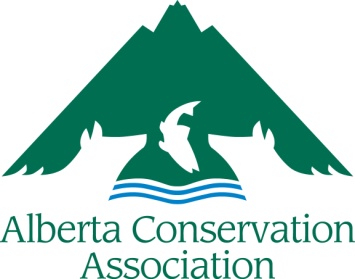 Due by September 1, 2021Return to: amy.mackinven@ab-conservation.com 
Project Background: Briefly describe your project’s background and objectives.Project StatusBriefly describe work completed to date and outline how you met or are meeting the project objectives identified in Schedule A of the ACA Cooperative Project Agreement (i.e. the approved application form).Objective	Current Status of Objective
(as listed in Schedule A - application form): 	(please provide details):Describe the current status of the project? (i.e., proceeding as planned, unexpected delays, or changes in project plans). Please provide details. Deliverables: Identify any deliverables outlined in Schedule A of the ACA Cooperative Project Agreement (i.e. the approved application form) for this period and their scheduled completion. Deliverables include: participant numbers, events held, reports, publications, km of fencing, ha restored habitat etc..Acknowledgement of ACA: Provide information on how and when you acknowledged ACA as a project funder.Financial Report – Disclosure of how ACA Funds were spentProvide an account of how ACA funds were expended as per your project budget from the Cooperative Funding Agreement.INITIAL PAYMENT RECEIVED      YES       NO  List any additional funds generated for this specific project and/or any co-financing listed in the proposal as pending that has since been confirmed:Any Additional Comments:PLEASE NOTE: The second payment will be made upon approval of this report and receipt of an invoice or a completed Request for Payment Form (next page).Request for Payment Form Grant Recipient 2021/2022Date:	 Initial Payment		 Interim Payment		 Final PaymentFunding Recipient InformationSelect Payment Type Below: Electronic Funds Transfer (EFT) (provide VOID Cheque & completed EFT form if not already set up) ChequePayment Remittance InformationPayment payable to: (include full address)Please note: Payment can be made from an invoice.Return to:Amy MacKinven by email: amy.mackinven@ab-conservation.com (preferred) Alberta Conservation Association101 – 9 Chippewa RoadSherwood Park, ABT8A 6J7Attn: Amy MacKinven, ACA Grants AdministratorToll-Free Telephone:	1.877.722.4323Fax:	780.464.0990Project Title Project Manager ACA Project Code Organization NameOrganization Type (check one)      Academic    Not-for-profit    OtherReport Submitted by DateBudget Item (Category)From approved budget in Schedule A of Project AgreementAmount Budgeted ($)From approved budget in ACA contribution in Schedule A of Project AgreementACA Funds Used ($)ACTUAL expensesCommentsTOTALProject Title:Project Title:Name of Recipient:Name of Recipient:Not-for-profit No. or Business No.ACA Project Code:ACA Project Code:Payment Amount:Phone:Email: